ANALISIS TINGKAT KEMAMPUAN BERPIKIR KREATIF MATEMATIS PESERTA DIDIK  DITINJAU DARI GAYA BELAJAR (Studi Kasus Pada Peserta Didik Kelas VII SMP Muhammadiyah 3 BandarLampung)Pembimbing I   : Dr. H. Jamal Fakhri, M.Ag  Pembimbing II : Hasan Sastra Negara, M.PdSKRIPSIDiajukan Untuk Melengkapi Tugas-Tugas dan Memenuhi Syarat-Syarat Guna Memperoleh Gelar Sarjana S1 dalam Ilmu Tarbiyah dan KeguruanOleh:DWI PURWANTI  NPM.  1411050053Jurusan : Pendidikan MatematikaFAKULTAS TARBIYAH DAN KEGURUANUNIVERSITAS ISLAM NEGERI RADEN INTANLAMPUNG1440 H/2019 MABSTRAKANALISIS TINGKAT KEMAMPUAN BERPIKIR KREATIF MATEMATIS PESERTA DIDIK DITINJAU DARI GAYA BELAJAROleh :Dwi Purwanti 1411050053Penelitian ini dilatarbelakangi oleh hasil observasi di SMP Muhammadiyah 3 Bandar Lampung bahwa kemampuan peserta didik dalam memecahkan masalah matematika memiliki kemampuan berpikir yang berbeda-beda, beragamnya gaya belajar yang dimiliki peserta didik dalam menyerap dan mengolah informasi ketika proses pembelajaran berlangsung serta pendidik belum pernah melakukan tes khusus berpikir kreatif dan gaya belajar. Jenis penelitian yang digunakan dalam penelitian ini adalah deskriptif kualitatif. Peneliti menggunakan data kualitatif yang dideskripsikan untuk menghasilkan pendeskripsian secara rinci dan jelas mengenai tingkat kemampuan berfikir kreatif matematis peserta didik yang dilihat dari gaya belajar visual, auditorial dan kinestetik di SMP Muhammadiyah 3 Bandar Lampung. Subjek penelitian dilakukan pada kelas VIIB dan VIIE dengan mengambil subjek secara purposive  yaitu 2 subjek gaya belajar visual, 2 subjek gaya belajar auditorial dan 2 subjek gaya belajar kinestetik. Teknik pengumpulan data menggunakan pemberian angket, tes dan wawancara, dan teknik validitas data menggunakan triangulasi teknik dan triangulasi waktu serta teknik analisis data menggunakan tahap reduksi data, penyajian data dan pengambilan kesimpulan.Hasil dari penelitian ini menunjukkan bahwa berdasarkan indikator yang berhasil dimunculkan dalam penyelesaian masalah matematika peserta didik dengan gaya belajar visual tergolong kurang kreatif, peserta didik dengan gaya belajar auditorial tergolong kurang kreatif dan kinestetik tergolong kreatif dan kurang kreatif.Kata Kunci : Berpikir Kreatif Matematis, Gaya Belajar.MOTTOArtinya : “Sesungguhnya Allah SWT tidak akan merubah keadaan suatu kaum    sehingga mereka mengubah keadaan pada diri mereka sendiri.” (Q.S Ar-ra’d: 11)KEMENTERIAN AGAMA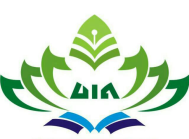 		UNIVERSITAS ISLAM NEGERI  RADEN INTAN LAMPUNG 		FAKULTAS TARBIYAH DAN KEGURUANAlamat: Jl. Letkol H. Endro Suratmin Sukarame Bandar Lampung Telp. (0721) 703260PERSETUJUANJudul Skripsi :  ANALISIS TINGKAT KEMAMPUAN BERPIKIR KREATIF MATEMATIS PESERTA DIDIK DITINJAU DARI GAYA BELAJARNama	: Dwi PurwantiNPM	: 1411050053Jurusan	: Pendidikan MatematikaFakultas	: Tarbiyah dan KeguruanMENYETUJUIUntuk dimunaqasyahkan dan dipertahankan dalam Sidang Munaqasyah Fakultas Tarbiyah dan Keguruan UIN Raden Intan Lampung Pembimbing  I					Pembimbing  II                   Dr. H. Jamal Fakhri, M.Ag				Hasan Sastra Negara, M.PdNIP. 19630124 199103 1 002			            NIP. -Mengetahui Ketua Jurusan Pendidikan MatematikaDr. Nanang Supriadi, M.ScNIP. 19791128 200501 1 005KEMENTERIAN AGAMA		UNIVERSITAS ISLAM NEGERI  RADEN INTAN LAMPUNG 		FAKULTAS TARBIYAH DAN KEGURUANAlamat: Jl. Letkol H. Endro Suratmin Sukarame Bandar Lampung Telp. (0721) 703260PENGESAHANSkripsi dengan judul: ANALISIS TINGKAT KEMAMPUAN BERPIKIR KREATIF MATEMATIS PESERTA DIDIK DITINJAU DARI GAYA BELAJAR disusun oleh: DWI PURWANTI, NPM. 1411050053, Jurusan Pendidikan Matematika telah diujikan pada sidang Munaqasyah Fakultas Tarbiyah dan Keguruan pada hari/tanggal: Selasa/05 Maret 2019, pada pukul 08.00 s.d 10.00 di ruang sidang. TIM MUNAQASYAHKetua			      : Prof. Dr. H. Chairul Anwar, M.Pd       (...……….…..) Sekretaris		      : Abi Fadila, M.Pd		         	           (……....……..)Penguji Utama  	      : Dr. Achi Renaldi, M.Si      	           (....…………..)Penguji Pendamping I      : Dr. H. Jamal Fakhri, M.Ag	           (.………….....)Penguji Pendamping II     : Hasan Sastra Negara, M.Pd	           (...…………...)Mengetahui,Dekan Fakultas Tarbiyah dan Keguruan Prof. Dr. H. Chairul Anwar, M.PdNIP. 19560810  198703  1  001PERSEMBAHANSkripsi ini ku persembahkan kepada  Bapak dan ibuku tercinta yaitu Bapak Nugroho Noto Susanto dan Ibu Sudarti yang sudi membesarkanku dengan penuh kesabaran dan kasih sayang yang tak hingga dari aku kecil sampai dewasa serta yang selalu senantiasa mendoa’akan dan menyemangatiku dalam keadaan apapun. Kakak ku yaitu Eko Prasetio dan Eva Liantina atas kasih sayang, dan do’anya serta adikku Tantri Setiawati yang selalu memberiku semangat.RIWAYAT HIDUPDwi Purwanti dilahirkan di Desa Karang Waringin Kecamatan Tanjung Raja Kabupaten Lampung Utara pada tanggal 19 Juli 1997, anak kedua dari tiga bersaudara dari pernikahan yang sah antara Bapak Nugroho Noto Susanto dan Ibu Sudarti. Pendidikan yang ditempuh oleh peneliti berawal dari Sekolah Dasar Negeri Karang Waringin yang diselesaikan dan berijazah pada tahun 2008. Kemudian melanjutkan sekolah pada tingkat lanjutan di SMP Negeri 4 Tanjung Raja yang diselesaikan dan berijazah pada tahun 2011, selanjutnya peneliti melanjutkan sekolah di SMA Negeri 1 Kotabumi yang diselesaikan dan berijazah pada tahun 2014.Pada tahun 2014, peneliti melanjutkan jenjang pendidikan di Universitas Islam Negeri Raden Intan Lampung. Peneliti diterima sebagai mahasiswa di jurusan Pendidikan Matematika Fakultas Tarbiyah dan Keguruan pada tahun ajaran 2014/2015. Peneliti mengikuti Kuliah Kerja Nyata pada tanggal 25 juli 2017 di Desa Keputran Kecamatan Sukoharjo Pringsewu sampai tanggal 31 Agustus 2017 selesai, dan peneliti juga mengikuti Praktek Pengalaman Lapangan pada tanggal 24 Oktober 2017 sampai tanggal 12 Desember 2017 di SMP Muhammadiyah 3 Bandar Lampung. Seminar yang pernah diikuti oleh peneliti adalah seminar Mathematics, “Science & Education National Conference (MSENCo)”, seminar pendidikan Nasional adalah “Konsep Pendidikan Islam :Tinjauan Filosofis tentang Integrasi Ilmu di Perguruan Tinggi”, dan seminar nasional pendidikan matematika dengan tema “Mengungkap Dahsyatnya Matematika dalam Al-Quran”.KATA PENGANTARBismillahirrohmanirrohimSebesar apapun pujian yang diberikan hanyalah untuk Allah SWT, sang pemilik kekuasaan yang ada di alam semesta ini. Shalawat beserta salam tak lupa dihaturkan kepada Nabi Muhammad SAW, dan seluruh umat manusia yang selalu menyerukkan kebenaran. Rasa syukur sebagai bukti atas nikmat yang Allah berikan sehingga penulis diberikan izin dalam menyelesaikan skripsi ini. Untuk melengkapi tugas dan syarat dalam mencapai gelar sarjana pada Fakultas Tarbiyah dan Keguruan di Universitas Islam Negeri Raden Intan Lampung. Maka penulis diharuskan menyelesaikan skripsi sebagai hasil karya tulis. Penulis telah berusaha semaksimal mungkin untuk menyelesaikan skripsi yang berjudul “Analisis Tingkat Kemampuan Berpikir Kreatif Matematis Peserta Didik Ditinjau Dari Gaya Belajar” dengan studi kasus di kelas VII SMP Muhammadiyah 3 Bandar Lampung.Penulis mengucapkan terima kasih yang sebesar-besarnya kepada :Bapak Dr. H. Chairul Anwar,M.Pd selaku Dekan Fakultas Tarbiyah Dan Keguruan Universitas Islam Negeri Raden Intan Lampung.Bapak Dr. Nanang Supriadi, S.Si.,M.Sc. Selaku Ketua Jurusan Pendidikan Matematika Universitas Islam Negeri Raden Intan Lampung.Bapak Hasan Sastra Negara, M.Pd selaku dosen pembimbing II dan Bapak Dr. H. Jamal Fakhri, M.Ag selaku pembimbing I yang telah memberikan bimbingan dan arahan kepada penulis dalam menyelesaikan skripsi ini.Bapak Ibu dosen Fakultas Tarbiyah dan Keguruan yang telah sudi mendidik dan memberikan ilmu pengetahuannya kepada penulis selama menuntut ilmu di Fakultas Tarbiyah dan Keguruan.Kepala sekolah, Guru beserta Staf TU SMP Muhammadiyah 3 Bandar Lampung yang telah memberikan bantuan dalam pengumpulan data-data penelitian.Sahabat-sahabat terbaikku Deka Agus Riyanti, Dian Purnama Sari, Dipta Asti Pratiwi, Alfina Irmaningsih, dan Ervinna Anggraini terimakasih atas kebersamaannya baik senang ataupun sedih. Keluarga Kosan Asrama Alaka yang selalu memberi semangat dan motivasi ketika aku malas.Teman-teman Tadris Matematika Angkatan 2014 dan semua pihak yang tak mungkin disebutkan satu persatu.Teman-teman KKN 237 Keputran dan PPL SMP Muhammadiyah 3 Bandar Lampung.Penulis mengharapkan kritik dan saran dari semua pihak untuk perbaikan demi kesempurnaan skripsi ini. Karena penulis menyadari bahwa skripsi ini jauh dari kesempurnaan. Semoga skripsi ini dapat bermanfaat bagi penulis dan para pembaca pada umumnya. Aamiin					 Bandar Lampung, 2 November 2018Dwi Purwanti1411050053DAFTAR ISIHALAMAN JUDUL 	iHALAMAN ABSTRAK 	iiHALAMAN PERSETUJUAN 	iiiHALAMAN PENGESAHAN 	ivHALAMAN MOTTO 	vHALAMAN PERSEMBAHAN	viRIWAYAT HIDUP 	viiKATA PENGANTAR  	viiiDAFTAR ISI  	xDAFTAR TABEL  	xvDAFTAR GAMBAR 	xviDAFTAR LAMPIRAN-LAMPIRAN 	xviiiBAB  I PENDAHULUANLatar Belakang 	 1Identifikasi Masalah 	8Fokus Penelitian  	 9Rumusan Masalah 	9Tujuan Penelitian  	9Manfaat Penelitian 	 10BAB II LANDASAN TEORIHakikat Berpikir Kreatif Matematis 	 11Pengertian Berpikir 	11Pengertian Kemampuan Berpikir Kreatif Matematis 	13Tingkat Kemampuan Berpikir Kreatif Matematis 	 16Proses  Berpikir Kreatif 	 18Indikator Kemampuan Berpikir Kreatif Matematis 	 19Karakteristik Kemampuan Berpikir Kreatif 	 22Faktor  Yang Mempengaruhi Berpikir Kreatif 	  23Hakikat Gaya Belajar 	 24Pengertian Gaya Belajar 	24Cara Melihat Gaya Belajar 	 261). Gaya Belajar Visual 	262). Gaya Belajar Auditorial 	 273). Gaya Belajar Kinestetik 	28C.   Penelitian Relevan 	 30D.   Kerangka Berpikir  	 32BAB III METODE PENELITIAN Jenis Penelitian 	 35Subjek Penelitian 	35Data Dan Sumber Data 	 36Tehnik Pengumpulan Data 	 36Metode Angket  	 37Metode Tes 	 37Metode Wawancara 	  38Instrumen Penelitian 	 39Angket Gaya Belajar 	 39Tes Kemampuan Berpikir Kreatif  	 40Uji Coba Instrumen 	 42Angket 	 42Uji Validitas Angket  	 42Uji Reliabilitas Angket 	 43Soal 	 43Uji Validitas Soal 	 44Uji Reliabelitas 	45Teknik Validitas Data  	  46Triangulasi Teknik 	46Triangulasi Waktu 	 46Teknik Analisa Data 	 46Reduksi Data 	 47Penyajian Data 	 47Penarikan Kesimpulan/verifikasi 	47BAB IV HASIL PENELITIANHasil Penelitian 	 48Hasil Instrumen Penelitian 	49Instrumen Angket Gaya Belajar 	 49Validasi Isi 	49Konsistensi Internal dan Reliabilitas Angket 	50Intrumen Tes Kemampuan Berpikir Kreatif Matematis	51Uji Validitas	51Uji Reliabilitas	52Deskripsi Hasil Tes Gaya Belajar	53Deskripsi Penentuan Subjek 	54Deskripsi Hasil Tes Kemampuan Berpikir Kreatif 	56Subyek Gaya Belajar Visual Kemampuan Tinggi dengan Kode “MO” Pada Tahap I  	57Subyek Gaya Belajar Visual Kemampuan Tinggi dengan Kode “MO” Pada Tahap II 	61Subyek Gaya Belajar Visual Kemampuan Rendah dengan Kode “RS” Pada Tahap I 	 66Subyek Gaya Belajar Visual Kemampuan Rendah dengan Kode “RS” Tahap II 	70Subyek Gaya Belajar Auditorial Kemampuan Tinggi dengan Kode “AA” Pada Tahap Tahap I 	75Subyek Gaya Belajar Auditorial Kemampuan Tinggi dengan Kode “AA” Pada Tahap II 	81Subyek Gaya Belajar Auditorial Kemampuan Rendah dengan Kode “ZR”  Pada Tahap I  	 86Subyek Gaya Belajar Auditorial Kemampuan Rendah dengan Kode “ZR” Pada Tahap II 	92Subyek Gaya Belajar Kinestetik Kemampuan Tinggi dengan Kode “VN” Pada Tahap I 	 98Subyek Gaya Belajar Kinestetik Kemampuan Tinggi dengan Kode “VN” Pada Tahap II	103Subyek Gaya Belajar Kinestetik Kemampuan Rendah dengan Kode “MR” Pada Tahap I 	108Subyek Gaya Belajar Kinestetik Kemampuan Rendah dengan Kode “MR” Pada Tahap II 	113Triangulasi Data 	 118Analisis Data 	131Analisis Data Subyek Gaya Belajar Visual  	131Subyek gaya belajar visual Kemampuan Tinggi dengan kode “MO” 	131Subyek gaya belajar visual Kemampuan Rendah dengan kode “RS” 	132Analisis Data Subyek Gaya Belajar Auditorial   	133Subyek gaya belajar Auditorial Kemampuan Tinggi dengan kode “AA” 	133Subyek gaya belajar Auditorial  Kemampuan Rendah dengan kode “ZR” 	135Analisis Data Subyek Gaya Belajar Kinestetik	136Subyek gaya belajar Kinestetik Kemampuan Tinggi dengan kode “VN” 	136Subyek gaya belajar Kinestetik Kemampuan Rendah dengan kode “MR” 	137Pembahasan 	139BAB V KESIMPULAN DAN SARANKesimpulan 	143Saran 	143DAFTAR PUSTAKALAMPIRANDAFTAR TABEL Tabel 2.1  Tingkat Kemampuan Berpikir Kreatif Matematis (TKBM) 	17Tabel 2.2 Ciri-ciri Berpikir Kreatif Menurut Munandar 	20Tabel 3.1 Kriteria Penilaian Angket Gaya Belajar 	39Tabel 3.2 Pedoman Penskoran Tes Kemampuan Berpikir Kreatif Matematis 	40Tabel 3.3 Tingkat Kemampuan Berpikir Kreatif Matematis (TKBM) 	42Tabel 4.1 Penggolongan Gaya Belajar Kelas VII B dan VII E di SMP Muhammadiyah 3 Bandar Lampung 	48Tabel 4.2 Daftar Nama Validator 	55Tabel 4.3 Hasil Uji Coba Tes Berpikir Kreatif dikelas VIIIE 	52Tabel 4.4 Daftar Nama Subjek Penelitian 	55Tabel 4.5 Triangulasi Data Subjek (MO) Pada Tes, Wawancara Tahap I dan  \                Tahap II 	118Tabel 4.6 Triangulasi Data Subjek (RS) Pada Tes, Wawancara Tahap I dan Tahap II 	120Tabel 4.7 Triangulasi Data Subjek (AA) Pada Tes, Wawancara Tahap I dan Tahap II 	122Tabel 4.8 Triangulasi Data Subjek (ZR) Pada Tes, Wawancara Tahap I dan Tahap II 	124Tabel 4.9 Triangulasi Data Subjek (VN) Pada Tes, Wawancara Tahap I dan Tahap II 	127Tabel 4.10 Triangulasi Data Subjek (MR) Pada Tes, Wawancara Tahap I dan Tahap II 	129Tabel 4.11 Hasil Penelitian Berdasarkan Pencapaian Indikator 	139DAFTAR GAMBAR Gambar 1.1 Penyelesaian Soal Sandy Pratama S 	4Gambar 1.2Penyelesaian Soal Nayla Bintang 	4Gambar 2.1 Bentuk Kerangka Berpikir 	34Gambar 4.1 Jawaban Soal Nomor 1 Pada Tahap I Subjek MO 	57Gambar 4.2 Jawaban Soal Nomor 2 Pada Tahap I Subjek MO 	57Gambar 4.3 Jawaban Soal Nomor 1 Pada Tahap II Subjek MO 	62Gambar 4.4 Jawaban Soal Nomor 2 Pada Tahap II Subjek MO 	62Gambar 4.5 Jawaban Soal Nomor 1 Pada Tahap I Subjek RS 	66Gambar 4.6 Jawaban Soal Nomor 2 Pada Tahap I Subjek RS 	66Gambar 4.7 Jawaban Soal Nomor 1 Pada Tahap II Subjek RS 	71Gambar 4.8 Jawaban Soal Nomor 2 Pada Tahap II Subjek RS 	71Gambar 4.9 Jawaban Soal Nomor 1 Pada Tahap I Subjek AA 	75Gambar 4.10 Jawaban Soal Nomor 2 Cara I Pada Tahap I Subjek AA 	75Gambar 4.11 Jawaban Soal Nomor 2 Cara II Pada Tahap I Subjek AA 	76Gambar 4.12 Jawaban Soal Nomor 1 Pada Tahap II Subjek AA 	81Gambar 4.13 Jawaban Soal Nomor 2 Cara I Pada Tahap II Subjek AA  	81Gambar 4.14 Jawaban Soal Nomor 2 Cara II Pada Tahap II Subjek AA 	82Gambar 4.15 Jawaban Soal Nomor 1 Pada Tahap I Subjek ZR 	87Gambar 4.16 Jawaban Soal Nomor 2 Cara I Pada Tahap I Subjek ZR 	87Gambar 4.17 Jawaban Soal Nomor 2 Cara II Pada Tahap I Subjek ZR	87Gambar 4.18 Jawaban Soal Nomor 1 Pada Tahap II Subjek ZR 	92Gambar 4.19 Jawaban Soal Nomor 2 Cara I Pada Tahap II Subjek ZR 	92Gambar 4.20 Jawaban Soal Nomor 2 Cara II Pada Tahap II Subjek ZR 	93Gambar 4.21 Jawaban Soal Nomor 1 Pada Tahap I Subjek VN 	97Gambar 4.22 Jawaban Soal Nomor 2 Pada Tahap I Subjek VN 	98Gambar 4.23 Jawaban Soal Nomor 1 Pada Tahap II Subjek VN 	103Gambar 4.24 Jawaban Soal Nomor 2 Pada Tahap II Subjek VN 	103Gambar 4.25 Jawaban Soal Nomor 1 Pada Tahap I Subjek MR 	108Gambar 4.26 Jawaban Soal Nomor 2 Pada Tahap I Subjek MR 	108Gambar 4.27 Jawaban Soal Nomor 1 Pada Tahap II Subjek MR 	113Gambar 4.28  Jawaban Soal Nomor 2 Pada Tahap II Subjek MR 	113DAFTAR LAMPIRANLampiran 1   Angket Gaya Belajar 	149Lampiran 2   Kisi-kisi Instrumen Tes Kemampuan Berpikir Kreatif Matematis 	153Lampiran 3   Soal Tes Kemampuan Berpikir Kreatif Matematis beserta Alternatif Jawaban 	155Lampiran 4   Surat Keterangan Validasi Angket Gaya Belajar	171Lampiran 5   Surat Keterangan Validasi Tes Kemampuan Berpikir Kreatif Matematis 	173Lampiran 6   Daftar Nama Peserta Didik Kelas Uji Coba 	177Lampiran 7   Uji Validitas dan Reliabilitas Angket Gaya Belajar Visual 	179Lampiran 8   Uji Validitas dan Reliabilitas Angket Gaya Belajar Auditorial 	184Lampiran 9   Uji Validitas dan Reliabilitas Angket Gaya Belajar Kinestetik 	189Lampiran10   Uji Validitas dan Reliabilitas soal 	194Lampiran11   Perhitungan Manual Uji validitas soal 	198Lampiran 12  Hasil Tes Gaya Belajar 	205Lampiran 13  Pedoman Wawancara 	238Lampiran 14  Transkip Wawancara 	208Lampiran 15   Dokumentasi Penelitian 	236